一、招聘岗位、人数及岗位条件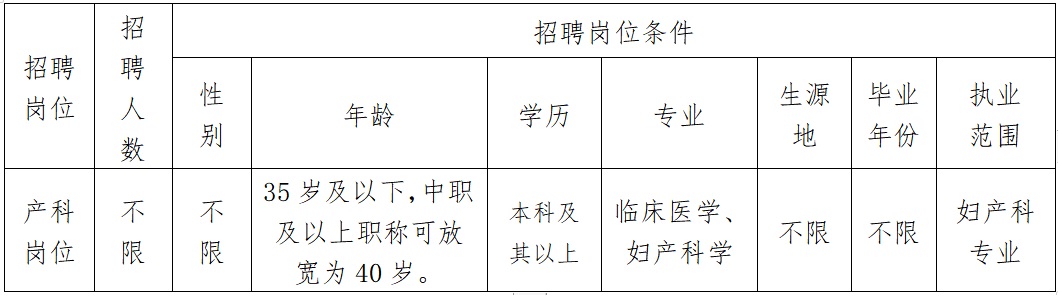 